Meddygfa Canna SurgeryActivity Data – September 2023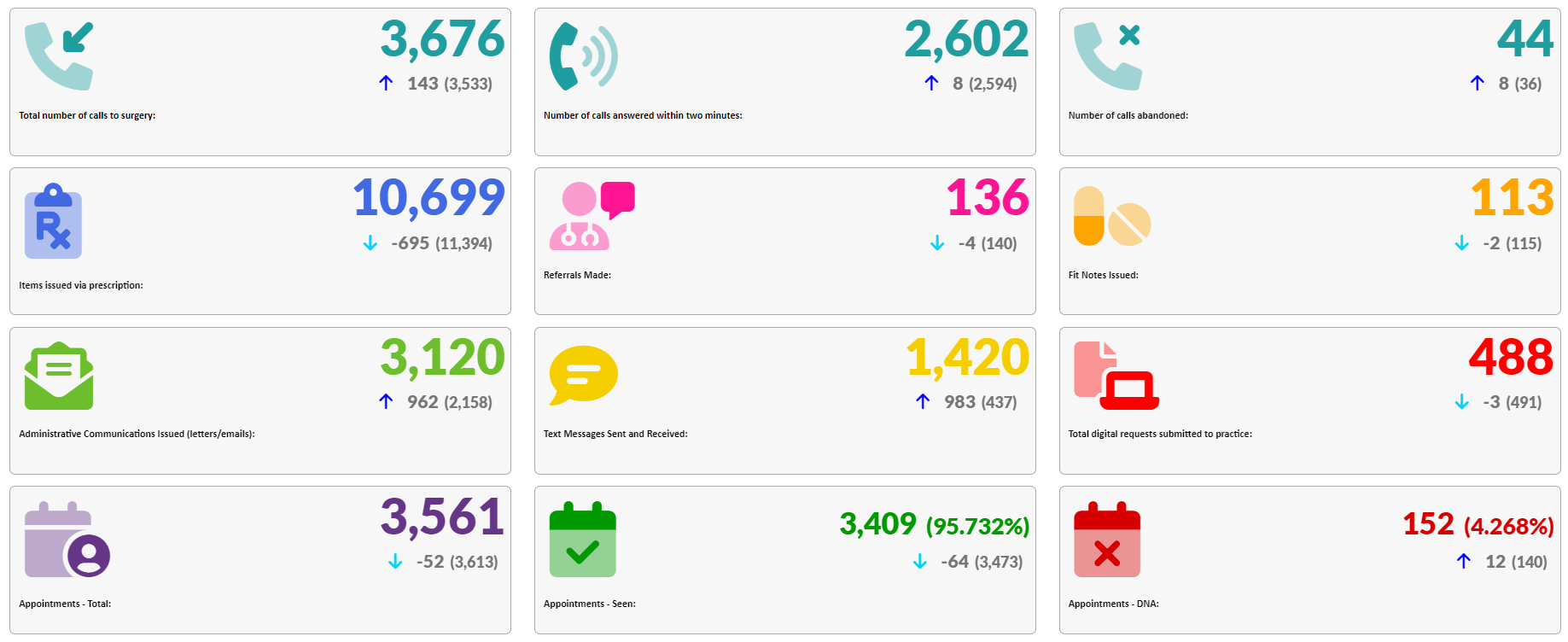 